======================================================================	 КАРАР                                                                     РЕШЕНИЕО внесении предложений по кандидатурам для назначения в составы(зачисления в резерв составов) участковых избирательных комиссийВ соответствии со статьей 27 Федерального закона «Об основных гарантиях избирательных прав и права на участие в референдуме граждан Российской Федерации», статьей 26 Кодекса Республики Башкортостан о выборах, Совет сельского поселения Ивановский сельсовет муниципального района Хайбуллинский район Республики Башкортостан решил:Внести в территориальную избирательную комиссию муниципального района Хайбуллинский район Республики Башкортостан предложения по кандидатурам для назначения членами участковых избирательных комиссий с правом решающего голоса (для зачисления в резерв составов участковых избирательных комиссий) следующих лиц согласно списка (прилагается).Направить настоящее решение и необходимые документы предлагаемых кандидатур на назначение членами участковых избирательных комиссий с правом решающего голоса (для зачисления в резерв составов участковых избирательных комиссий) в территориальную избирательную комиссию муниципального района Хайбуллинский район Республики Башкортостан.Глава сельского поселения					Р.Ш.Абдуллинс.Ивановка27 марта 2023г.№Р-25/129Приложение к решениюСовета СП Ивановский сельсоветот «27» марта 2023 года № Р-25/129СПИСОК кандидатур для назначения членами участковых избирательных комиссий с правом решающего голоса (для зачисления в резерв составов участковых избирательных комиссий)БАШКОРТОСТАН РЕСПУБЛИКАҺЫХӘЙБУЛЛА РАЙОНЫМУНИЦИПАЛЬ РАЙОНЫИВАНОВКА АУЫЛ СОВЕТЫАУЫЛ БИЛӘМӘҺЕСОВЕТЫ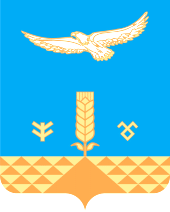 СОВЕТСЕЛЬСКОГО ПОСЕЛЕНИЯИВАНОВСКИЙ СЕЛЬСОВЕТМУНИЦИПАЛЬНОГО РАЙОНАХАЙБУЛЛИНСКИЙ РАЙОНРЕСПУБЛИКИ БАШКОРТОСТАН№ п/п№ УИКФИОДата рожденияАдрес местожительства13214Бикбова Алина Рауфовна18.09.1982РБ, Хайбуллинский район с.Ивановка ул.З.Валиди д.2823214Ахметшина Фаузия Гиматовна03.01.1964РБ, Хайбуллинский район с.Ивановка ул.З.Валиди д.7333214Казнабаева Расиля Салимьяновна25.11.1973РБ, Хайбуллинский район с.Ивановка ул.З.Валиди д.5543215Лаптев Василий Яковлевич26.02.1958РБ, Хайбуллинский район с.Михайловка ул.Российская д.153215Султанова Галина Вазирхановна20.02.1964РБ, Хайбуллинский район с.Михайловкаул.Худайбердина д.3163215Каратов Сергей Васильевич03.03.1973РБ, Хайбуллинский район с.Ивановкаул.Утарбая,д.173216Яковлев Геннадий Рудольфович29.09.1956РБ, Хайбуллинский район д.Пугачево ул.Яковлева д.2083216Васильев Василий Рамазанович30.09.1949РБ, Хайбуллинский район д.Пугачево ул.Шаймуратова д.1893216Новикова Елена Юрьевна12.06.1963РБ, Хайбуллинский район д.Пугачевоул.Речная, д.10103217Карпеева Фидалия Фазыльяновна10.11.1984РБ, Хайбуллинский район ул.М.Муртазина д.9113217Узбекова Файруза Шакирьяновна10.04.1962РБ, Хайбуллинский район ул.М.Муртазина д.13123217Бикбова Гульбика Ишбулдовна09.12.1969РБ, Хайбуллинский район